Dodatek č. 1 ke smlouvě č. 241/2015/OS o úpravě vzájemných práv a povinností vlastníků provozně souvisejících vodovodů a kanalizací, uzavřená podle § 8 odst. 3 zákona č. 274/2001 Sb. (dále jen "zákon o VaK")1.	Město Říčanyadresa: Masarykovo náměstí 53/40, Říčany, PSČ: 251 01,jehož jménem jedná Ing. David Michalička, starosta městaIČ: 00240702dále také jen "dodavatel"a2.	CONTERA Investment III. s.r.o.se sídlem Černokostelecká (nově: Technická) č.p. 2247, 251 01 Říčany jejímž jménem jedná Ing. Dušan Kastl, na základě plné mociIČ: 247 02 668DIČ: CZ24702668dále také jen "odběratel"dále též smluvní stranyse v souvislosti s realizací oddělení dešťových vod od vod splaškových, v souvislosti s vybudováním měrného místa odpadních vod v areálu Contera Park Říčany a v souvislosti s uzavřenou Směnou smlouvou č. SS/00736/2020/OMP dohodly na uzavření tohoto Dodatku č. 1: A. Článek III. Místo odběru pitné vody předané a odpadní vody převzaté nově zní:1.	Voda předanáAdresa:Obec – městská část:          	     Říčany Ulice:   				     ČernokosteleckáKatastr: 			     Říčany u PrahyČíslo parcelní:			     1749/10Jiné určení: 			    situační mapa	Souřadnice: x 727276,43 -  y 1054438,13Evidenční číslo odběru: 802182315Technické číslo odběru: 801100-24380 – V1 a 801100-24380 – V122.	Odpadní voda1 Adresa:				Obec – městská část:    			ŘíčanyUlice:   				       	areál ConteraKatastr: 				Říčany u PrahyČíslo parcelní:				1749/165Jiné určení:  				měrná šachta č. 11657	Souřadnice: x 727494,23 -  y 1054758,84Evidenční číslo odběru: 802182315Technické číslo odběru: 801100-24380 - S2 Adresa:Obec – městská část:     		ŘíčanyUlice:   					ČernokosteleckáKatastr: 				Říčany u PrahyČíslo parcelní:				1749/106Jiné určení: zaústění výtlaku z ČS Bílá do gravitační kanalizace (situační mapa)Souřadnice: x 727281,56 -  y 1054479,90Evidenční číslo odběru: 802182315Technické číslo odběru – napojené RD v ulici Bílá.B. Článek IV. Smluvní podmínky část 1. a 2. nově zní:Předpokládané roční množství pitné vody předané a vody odpadní Sjednané roční množství pitné vody předané činí Qr 12.000 m3/rok při denním maximu Qd 33 m3/den, a při okamžitém maximálním odběru Qhmax 1,91 m3/hod.Sjednané roční množství splaškové odpadní vody od Odběratele činí Qr 12.000 m3/rok s denním průměrem Qd 33 m3/den a hodinovým maximem Qhmax 7,84 m3/hod a denním maximem Qdmax 49,32 m3/den (tj. bez množství splaškové odpadní vody od Dodavatele z lokality ulice Bílá a bez množství splaškové odpadní vody z objektů napojených v ulici Černokostelecká č.p. 2205/18, 2270/22, 2110/20 a 1919/12). Sjednané roční množství splaškové odpadní vody od Dodavatele (z lokality ul. Bílá) činí Qr 2.000 m3/rok s denním maximem Qd 8,22 m3/den.Sjednané roční množství splaškové odpadní vody z objektů napojených v ulici Černokostelecká č.p. 2205/18, 2270/22, 2110/20 a 1919/12 činí Qr 7.800 m3/rok s denním maximem Qd 32,05 m3/den.Každé případné požadované zvýšení dodávek vody předané a odběru odpadní vody, které přesáhne o více než 20% předpokládaný roční objem předané vody či odebrané odpadní vody, bude vždy předmětem písemného dodatku k této smlouvě. Toto nebude mít vliv na výši ceny vody předané a odpadní vody. Nejpozději do 1. 10. každého kalendářního roku během doby trvání této smlouvy, který předchází roku dodávky, předloží odběratel dodavateli svůj návrh předpokládaného ročního množství předané vody a odpadní vody pro nadcházející kalendářní rok a špičkového odběru vyjádřeného jako denní maximum (m3/den) a hodinovým maximem m3/hodNedohodnou-li se strany na předpokládaném ročním množství předané vody a odpadní vody ani do 31. 10., pak se má za to, že sjednaným množstvím vody předané pro příslušný kalendářní rok bude takové množství, které bylo sjednáno v roce bezprostředně předcházejícím roku, v němž budou jednání neúspěšně vedena. Odběratel a dodavatel budou postupovat podle takto stanoveného množství vody předané pro to které příslušné období.Smluvní strany se zavazují v dobré víře jednat o navýšení limitů sjednaného množství odpadní vody od odběratele dle odst. 1.1 výše po dokončení intenzifikace ČOV v Říčanech, jejíž dokončení je plánováno cca v první polovině roku 2021. Měření množství vody předané, odpadní vody a práva a povinnosti s tím spojenéMnožství dodávané pitné vody předané bude měřeno fakturačním měřidlem umístěným v předávacím místě uvedeným v článku č. III. této smlouvy. Fakturační měřidlo vody předané je v majetku dodavatele.Fakturační měřidlo dodavatele ke zjišťování množství dodávané vody předané a podléhá úřednímu ověření podle platných právních předpisů a toto ověřování je povinen zajistit vlastník fakturačního měřidla. Odběratel na pozemku parc. číslo 1749/165 v k. ú. Říčany u Prahy vybudoval fakturační měřidlo odpadních vod. Fakturačním měřidlem je měrná šachta - Parshallův žlab. Ode dne účinnosti tohoto Dodatku č.1 bude celkové množství odváděné a převáděné splaškové vody zjišťováno v měrné šachtě s fakturačním měřidlem. Skutečné množství odváděných splaškových vod z areálu Odběratele bude vypočteno jako rozdíl mezi hodnotami naměřenými fakturačním měřidlem a odečty vodoměrů u koncových odběratelů v ulici Bílá.  Dodavatel se zavazuje, že nejpozději do 6 měsíců ode dne uzavření tohoto dodatku: (i) nainstaluje na čerpací stanici Bílá fakturační měřidlo, na jehož základě bude měřeno skutečné množství odpadní vody od odběratelů z lokality ul. Bílé vtékající do kanalizace Odběratele, nebo (ii) vyřeší odvod odpadní vody od odběratelů z lokality ul. Bílé jiným způsobem než napojením na kanalizaci Odběratele. Odběratel je povinen umožnit dodavateli přístup k fakturačnímu měřidlu, zejména za účelem provedení odečtu z fakturačních měřidel a kontroly, opravy nebo výměny vodoměru, chránit fakturační měřidlo před poškozením, včetně montážní plomby a plomby prokazující úřední ověření fakturačního měřidla podle obecně závazných právních předpisů, a bez zbytečného odkladu písemně oznámit dodavateli závady v měření a zajistit funkční fakturační měření odebrané odpadní vody. Přístup k fakturačnímu měřidlu je odběratel povinen umožnit dodavateli v nezbytném rozsahu a tak, aby byly dodrženy požadavky bezpečnosti a ochrany zdraví při práci stanovené obecně závaznými právními předpisy. Jakýkoliv zásah do fakturačního měřidla je nepřípustný. Dodavatel má právo zajistit jednotlivé části vodoměru proti neoprávněné manipulaci. Dodavatel může vodoměr kdykoliv opravit nebo vyměnit, ale pouze s předchozím písemným uvědoměním odběratele, a to alespoň dva (2) pracovní dny předem. Odběratel má právo být při výměně přítomen a ověřit si stav měřidla, neporušenost plomb apod. Pokud tohoto svého práva odběratel nevyužije, nemůže později provedení těchto úkonů zpochybňovat.Neumožní-li odběratel dodavateli přístup k fakturačnímu měřidlu za podmínek stanovených v této části ani po písemné výzvě doručené odběrateli, je dodavatel oprávněn v souladu s obecně závaznými právními předpisy přerušit nebo omezit dodávku vody nebo odvádění odpadní vody.Má-li kterákoliv smluvní strana pochybnosti o správnosti údajů fakturačního měřidla nebo zjistí-li závadu na fakturačním měřidle, je oprávněna podat vlastníkovi fakturačního měřidla písemnou žádost o jeho přezkoušení. Toto právo lze uplatnit nejpozději při výměně fakturačního měřidla. Vlastník fakturačního měřidla je povinen do 30 dnů ode dne doručení žádosti o přezkoušení fakturačního měřidla zajistit přezkoušení fakturačního měřidla u autorizované zkušebny, přičemž odběratel je povinen poskytnout dodavateli k odečtu i výměně vodoměru nezbytnou součinnost. Podání žádosti o přezkoušení fakturačního měřidla nezbavuje odběratele povinnosti uhradit již splatné faktury. Má-li vlastník fakturačního měřidla v průběhu doby platnosti úředního ověření pochybnosti o správnosti údajů fakturačního měřidla, má právo jej přezkoušet za stejných podmínek s tím, že druhou smluvní stranu o přezkoušení vodoměru informuje včas a písemnou formou a její zástupce má právo být při odebrání fakturačního měřidla k přezkoušení přítomen a ověřit si stav měřidla, neporušenost plomb apod. Pokud tohoto svého práva nevyužije, nemůže později provedení těchto úkonů zpochybňovat. Výsledek přezkoušení vlastník fakturačního měřidla oznámí druhé smluvní straně (žadateli) neprodleně, a to písemně spolu s předložením originálu či ověřené kopie protokolu o provedeném přezkoušení.Zjistí-li se při přezkoušení fakturačního měřidla, že: údaje fakturačního měřidla nesplňují požadavky stanovené zvláštním právním předpisem (zákonem č.505/1990 Sb., o metrologii, v platném znění), uhradí smluvní strana, které byla odchylka ku prospěchu, druhé smluvní straně peněžní rozdíl, a to ode dne posledního odečtu fakturačního měřidla předcházejícího žádosti o přezkoušení fakturačního měřidla,údaje fakturačního měřidla splňují požadavky stanovené zvláštním právním předpisem (viz bod a) bodu 2. 8.), hradí náklady spojené s výměnou a přezkoušením fakturačního měřidla strana, která přezkoušení fakturačního měřidla iniciovala, fakturační měřidlo je vadné, nefunkční, hradí náklady spojené s jeho výměnou a přezkoušením vlastník fakturačního měřidla. Pokud nefunkčnost či závadu vodoměru prokazatelně způsobil odběratel, budou náklady hrazeny odběratelem.Dojde-li během časového intervalu mezi dvěma pravidelnými odečty ke zjevné nefunkčnosti fakturačního měřidla, vypočte se odběr za neměřené období podle množství dodané vody předané nebo odebrané odpadní vody za příslušné období nebo jeho část podle dodávek ve stejném období minulého roku, nebo jde-li o nový odběr nebo změnu v odběrových poměrech podle množství dodávané vody předané nebo odváděné odpadní vody v následujícím srovnatelném období, případně jiným způsobem určeným dle rozhodnutí dodavatele v souladu s platnou legislativou.V případě poškození fakturačního měřidla vlivem nedostatečné ochrany vodoměru odběratelem nebo přímého zásahu odběratele vedoucího k poškození vodoměru, hradí újmu a náklady spojené s výměnou vodoměru odběratel. Spotřeba vody bude do okamžiku výměny nového vodoměru stanovena dle bodu 2.9 tohoto článku. C. Článek V. Vyúčtování ceny za pitnou vodu předanou a za odvedení odpadní vody, odstavec 5. Plátce nově zní:5. Plátce       	Obchodní firma: CONTERA Asset Management s.r.o.       	IČ: 247 28 322       	DIČ: CZ24728322                                  	Sídlo: Na strži 1702/65       	Obec: Praha 4 - Nusle                                                        		       	PSČ: 140 00Adresa pro zasílání faktur:CONTERA Asset Management s.r.o.Černokostelecká (nově Technická) 2247, 251 01, Říčany, Praha – VýchodNebo na email: faktury@contera.czD) Článek VI. Smluvní pokuty nově zní:Je-li Odběratel v prodlení s úhradou plateb dle této smlouvy, zaplatí Dodavateli smluvní pokutu ve výši 0,05% z dlužné částky za každý den prodlení až do úplného zaplacení dlužné částky.Odběratel se zavazuje zaplatit Dodavateli smluvní pokutu ve výši škody vzniklé dodavateli, nejméně však ve výši 10.000,- Kč za každý zjištěný případ překročení sjednaného množství od Odběratele v parametru „denní maximum pitné vody (Qd)“ nebo „denní maximum splaškové odpadní vody (Qd)“ dle článku IV., odst. 1.1 této smlouvy o více než 20%, a to pokud dané překročení Odběratelem způsobí Dodavateli škodu. Odběratel se zavazuje zaplatit Dodavateli smluvní pokutu v případě překročení sjednaného množství od Odběratele v parametru „roční množství pitné vody (Qr)“ dle článku IV., odst. 1.1 této smlouvy, a to: (i) ve výši 2-násobku aktuální sazby Vodného za 1 m3 bez DPH za každý m3 odebrané pitné vody nad sjednané množství, a (ii) v případě překročení sjednaného množství o více než 20% ve výši 150 Kč za každý m3 odebrané pitné vody nad sjednané množství navýšené o 20%, přičemž z tohoto množství se již smluvní pokuta dle bodu (i) neuplatní. Odběratel se zavazuje zaplatit Dodavateli smluvní pokutu v případě překročení sjednaného množství od Odběratele v parametru „roční množství splaškové odpadní vody (Qr)“ dle článku IV., odst. 1.1 této smlouvy, a to: (i) ve výši 2-násobku aktuální sazby Stočného za 1 m3 bez DPH za každý m3 splaškové odpadní vody nad sjednané množství, a (ii) v případě překročení sjednaného množství o více než 20% ve výši 150 Kč za každý m3 splaškové odpadní vody nad sjednané množství navýšené o 20%, přičemž z tohoto množství se již smluvní pokuta dle bodu (i) neuplatní.  Nárok dodavatele na smluvní pokutu dle odst. 6.2 a dle tohoto odst. 6.3 výše vznikne nejdříve po dni splnění povinnosti Dodavatele stanovené v čl. IV. odst. 2.3 (tj. po instalaci měření skutečného množství odpadní vody od odběratelů z lokality ulice Bílá nebo po vyřešení odvodu odpadní vody od odběratelů z lokality ul. Bílé jiným způsobem než napojením na kanalizaci Odběratele). Nárok Dodavatele na smluvní pokutu dle odst. 6.2 a dle tohoto odst. 6.3 výše dále nevznikne v případech, kdy je překročení stanovených maximálních limitů způsobeno překročením maximálních limitů stanovených v čl. IV. odst. 1.1 pro odběratele z lokality ul. Bílá.Odběratel se zavazuje bez ohledu na zavinění zaplatit dodavateli smluvní pokutu ve výši 10.000,- kč za každý případ záměrného poškození vodoměru, včetně zařízení pro dálkový odečet, je-li takové zařízení instalováno, montážní plomby a plomby prokazující úřední ověření vodoměru. Smluvní pokuta je splatná do 14 dní po jejím vyčíslení a doručení příslušné faktury na kontaktní email Odběratele dle čl. V. odst. 5 výše.  Uplatněním smluvních pokut není dotčeno právo na náhradu škody. Závěrečná ustanovení1.    Ostatní ustanovení Smlouvy č. 241/2015/OS zůstávají beze změny.2.  Tento Dodatek č. 1 ke smlouvě č. 241/2015/OS nabývá platnosti dnem jeho podpisu oběma smluvními stranami. Účinnosti smlouva nabývá dnem vydání kolaudačního souhlasu akce „Oddělení dešťových a splaškových vod v areálu GS Říčany“.Uzavření této smlouvy bylo schváleno Radou města Říčany dne 3.12.2020 pod číslem usnesení 20620064.  Na důkaz souhlasu s výše uvedeným úplným zněním této smlouvy, připojují oprávnění zástupci smluvních stran svoje vlastnoruční podpisy 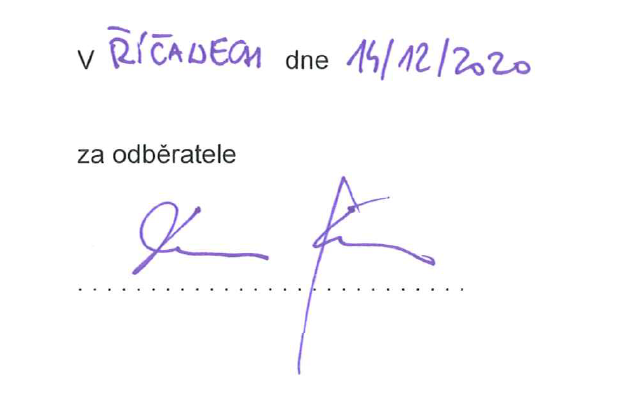 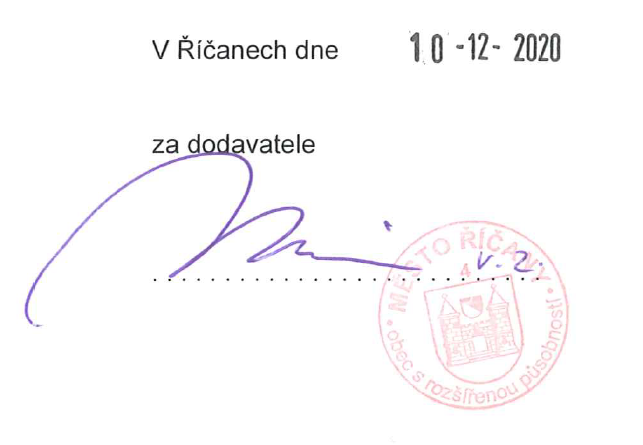 